Publicado en Zaragoza el 25/04/2016 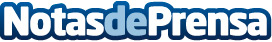 Oposiciones de Hacienda para 2016El centro de formación y preparación de oposiciones MasterD nos explica la oferta de plazas para los cuerpos de lucha contra el fraude fiscal, cuya tasa de reposición es del 100%Datos de contacto:MasterDCentro de formación y preparación de Oposiciones.900 30 40 30Nota de prensa publicada en: https://www.notasdeprensa.es/oposiciones-de-hacienda-para-2016 Categorias: Nacional Educación Universidades http://www.notasdeprensa.es